Job DescriptionTeachers and Support Staff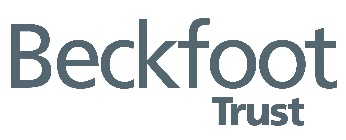 Job DescriptionTeachers and Support StaffRole:School:Salary/Grade:Reporting to:Core Purpose of the Post:Core Purpose of the Post:Main Duties and responsibilities:Main Duties and responsibilities:Supervision and range of decision making:Supervision and range of decision making:Communications and working with others:Communications and working with others:Resources:Resources:Professional development:Professional development:Other Considerations:Other Considerations:Safeguarding: No contra-indications in personal background or criminal record indicating unsuitability to work with children/young people/vulnerable clients/finance (An enhanced DBS check is required).Safeguarding: No contra-indications in personal background or criminal record indicating unsuitability to work with children/young people/vulnerable clients/finance (An enhanced DBS check is required).Advanced Threshold Fluency Duty Required: In line with the Immigration Act 2016; the Government has created a duty to ensure that all Public Authority staff working in customer facing roles can speak fluent English to an appropriate standard. For this role the post holder is required to meet the Advanced Threshold Level. The post holder should demonstrate they can:Express themselves fluently and spontaneously at length effortlessly. Explain difficult concepts simply without hindering the natural smooth flow of language. Take responsibility for promoting high standards of literacy, articulacy and the correct use of standard English in school.Advanced Threshold Fluency Duty Required: In line with the Immigration Act 2016; the Government has created a duty to ensure that all Public Authority staff working in customer facing roles can speak fluent English to an appropriate standard. For this role the post holder is required to meet the Advanced Threshold Level. The post holder should demonstrate they can:Express themselves fluently and spontaneously at length effortlessly. Explain difficult concepts simply without hindering the natural smooth flow of language. Take responsibility for promoting high standards of literacy, articulacy and the correct use of standard English in school.Notes: This is illustrative of the general nature and level of responsibility of the work to be undertaken, commensurate with the grade and is not a comprehensive list of all the duties and responsibilities of the post. Successful postholders should not refuse to undertake work, which is not specified on this form and the job description may be amended at any time in consultation with the postholder.Beckfoot Trust is an Equal Opportunities Employer and requires its employees to comply with all current equality policies both in terms of equal opportunity for employment.The Trust is committed to making any necessary reasonable adjustments to the job role and the working environment that would enable access to employment opportunities for disabled job applicants or continued employment for any employee who develops a disabling conditionNotes: This is illustrative of the general nature and level of responsibility of the work to be undertaken, commensurate with the grade and is not a comprehensive list of all the duties and responsibilities of the post. Successful postholders should not refuse to undertake work, which is not specified on this form and the job description may be amended at any time in consultation with the postholder.Beckfoot Trust is an Equal Opportunities Employer and requires its employees to comply with all current equality policies both in terms of equal opportunity for employment.The Trust is committed to making any necessary reasonable adjustments to the job role and the working environment that would enable access to employment opportunities for disabled job applicants or continued employment for any employee who develops a disabling conditionDate: